Опрос потребителей АО «ВВЭК» с целью выявления мнения потребителей о качестве обслуживания за 2020 годНа интернет сайте АО «ВВЭК» размещена анкета об исследовании качества оказываемых услуг сетевой организации. По результатам опросов потребителей АО «ВВЭК»  за 2020 год жалоб на отсутствие необходимой информации, дискриминации потребителей услуг по доступу к услугам территориальной сетевой организации, а также  по порядку оказания этих услуг не поступало.  Решения антимонопольного органа и (или) суда о нарушении территориальной сетевой организацией требований антимонопольного законодательства РФ за 2020 год отсутствуют.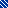 